                                                                                                                           проект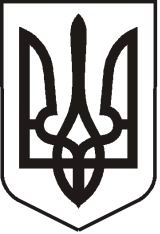 УКРАЇНАЛУГАНСЬКА  ОБЛАСТЬПОПАСНЯНСЬКИЙ  РАЙОН
ПОПАСНЯНСЬКА  МІСЬКА  РАДАШОСТОГО   СКЛИКАННЯДЕВ’ЯНОСТА ПЕРША СЕСІЯРIШЕННЯ22 грудня 2017 р.                            м. Попасна	                                        № ____Про надання права викупу  7/100  частиннежитлового вбудованого приміщення,розташованого за адресою:  м. Попасна, вул. Первомайська, 58 На підставі  рішення виконавчого комітету Попаснянської міської ради від 15.12.2017 № 121 «Про затвердження звіту про оцінку  та рецензію  7/100 частин  нежитлового вбудованого приміщення, розташованого за адресою: Луганська обл., Попаснянський р., м. Попасна,  вул. Первомайська,58»,    рішення Попаснянської міської ради від 28.02.2017 № 84/6 «Про затвердження  Програми приватизації майна комунальної власності територіальної громади міста Попасна на 2017 - 2020 роки», враховуючи звіт про  оцінку майна у стислій формі від 31.08.2017, керуючись  Законом України «Про приватизацію невеликих державних підприємств (малу приватизацію)»,  ст.60  Закону   України «Про місцеве самоврядування в Україні»,   Попаснянська міська радаВИРІШИЛА:Надати  право викупу орендарю  - фізичній особі підприємцю Філіштинській Олені    Володимирівні 7/100 частини нежитлового вбудованого приміщення,  розташованого  за адресою: Луганська обл., Попаснянський р., м. Попасна,  вулиця  Первомайська,58,  загальною  площею  54,7 кв.м,   сума викупу 69460.00 грн. (шістдесят дев’ять тисяч   чотириста шістдесят  грн., 00 коп.)  без ПДВ. Відділу  житлово – комунального господарства, архітектури, містобудування та землеустрою виконкому міської ради та   юридичному відділу виконкому міської ради підготувати проект договору купівлі – продажу та оформити акт передачі об’єкту, що приватизується.   Контроль за виконанням рішення покласти на постійну комісію міської ради з питань  бюджету, фінансів, соціально-економічного розвитку, комунальної власності та регіональної політики.Міський голова                                                                                             Ю.І.ОнищенкоПідготувала: Кандаурова, 2-12-25 